Notice for Government 15 hour and 30 Hour entitlement for children 3 years +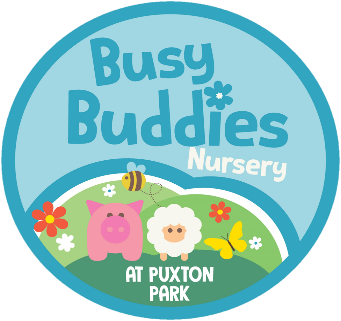 Dear parent/carerThank you for enquiring to use your Government funded entitlement with Busy Buddies Day Care. Please visit the childcare choices website at https://www.childcarechoices.gov.uk/ to check and validate your eligibility. Funded hours can be used over either 38 weeks (term Time only) or 47.5 weeks per year (stretched) *subject to availability.Using the Government funded hour to provide longer sessions of care for your child is available by adding the relevant hourly fees as displayed on our website together for additional services/hours provided. The charges payable by yourself will be invoiced monthly in advance and must be paid in full by the 1st day of the month care is to commence in.**Important notice****Childcare providers have been provided guidance on how the Government support the entitlement for 15/30-hour childcare entitlement. Busy Buddied Day Care would like to be open and transparent about all charges and fees and as such would like to refer to The guidance whereby we are informed that “Government funding is intended to cover the cost to deliver 15 or 30 hours a week of free, high quality, flexible childcare. It is not intended to cover the cost of meals, consumables, additional hours or additional services”. As such we would like to make you aware of the requested contributions to help cover the cost of services, and consumable and food. These additional contributions are in addition to any extra hours and services requested by yourself and will be billed monthly in advance.What can I expect to Pay?Example 1.  (when receiving 15 Hour Funding taken over 47.5 weeks)4 Full Days per week (8am-6pm), over 47.5 weeks per year40 hours per week, minus 12 hours funding = parent to pay for 28 hours @ £5.60 per hour = £ 156.801 x weekly contribution** @ £20.00                                                 Total cost per week = £176.80      The nursery works out its fees based on a yearly basis, as such Weeks 47.5 to week 52 are invoiced at the normal daily/session rates and do not attract the funded sessions contributions     Parents would therefore pay for 40 hours per week @ £5.60 per hour = £224.00 per week (for weeks 47.5 to 52). The weekly contribution and un-funded hours payments are invoiced monthly, spread across the year Example 2. (when receiving 30 hours funding taken over 47.5 weeks)4 Full Days per week (8am-6pm), over 47.5 weeks per year40 hours per week, minus 24 hours funding = parent to pay for 16 hours @ £5.60 per hour = £89.601 x weekly contribution** @ £40.00                                                 Total cost per week = £129.60  The nursery works out its fees based on a yearly basis, as such Weeks 47.5 to week 52 are invoiced at the normal daily/session rates and do not attract the funded sessions contributions     Parents would therefore pay for 40 hours per week @ £5.60 per hour = £224.00 per week (for weeks 47.5 to 52).The weekly contribution and un-funded hours payments are invoiced monthly, spread across the year 15 Hours per week (term Time only)Over 38 weeks per yearGives a maximum of 570 hours per year12 HoursOver 47.5 weeks per yearGives a maximum of 570 hours per year30 Hours per week (term time only)Over 38 weeks per yearGives a maximum of 1140 hours per year24 Hours per week Over 47.5 weeks per yearGives a maximum of 1140 hours per year15 Hours per week (term Time only)Over 38 weeks per year£20.00 per week Additional funded sessions contribution12 Hours per weekOver 47.5 weeks per year£20.00 per week additional funded sessions contribution30 Hours per week (term time only)Over 38 weeks per year£40.00 per week additional funded sessions contribution24 Hours per week Over 47.5 weeks per year£40.00 per week additional funded sessions contribution